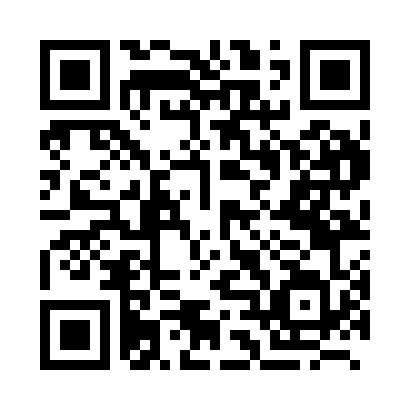 Prayer times for Baichona, BangladeshMon 1 Apr 2024 - Tue 30 Apr 2024High Latitude Method: NonePrayer Calculation Method: University of Islamic SciencesAsar Calculation Method: ShafiPrayer times provided by https://www.salahtimes.comDateDayFajrSunriseDhuhrAsrMaghribIsha1Mon4:415:5712:083:346:207:352Tue4:405:5612:083:346:207:363Wed4:395:5512:073:346:207:364Thu4:385:5412:073:346:217:365Fri4:375:5312:073:336:217:376Sat4:365:5212:063:336:217:377Sun4:355:5112:063:336:227:388Mon4:345:5012:063:326:227:389Tue4:335:4912:063:326:227:3910Wed4:325:4812:053:326:237:3911Thu4:315:4712:053:316:237:4012Fri4:305:4612:053:316:247:4013Sat4:295:4612:053:316:247:4114Sun4:285:4512:043:306:247:4115Mon4:275:4412:043:306:257:4216Tue4:265:4312:043:306:257:4217Wed4:255:4212:043:296:257:4318Thu4:245:4112:033:296:267:4319Fri4:235:4112:033:296:267:4420Sat4:225:4012:033:286:277:4521Sun4:215:3912:033:286:277:4522Mon4:205:3812:033:286:277:4623Tue4:195:3712:023:276:287:4624Wed4:185:3712:023:276:287:4725Thu4:175:3612:023:276:297:4726Fri4:165:3512:023:266:297:4827Sat4:155:3412:023:266:297:4928Sun4:145:3412:023:266:307:4929Mon4:135:3312:013:256:307:5030Tue4:135:3212:013:256:317:50